1. Общие положения1.1. Автономное учреждение культуры Воронежской области «Историко-культурный центр «Дворцовый комплекс Ольденбургских» (далее - Учреждение),  создано  на  основании  постановления  правительства Воронежской области от 23.10.2013 № 912 «О создании автономного учреждения культуры Воронежской области «Историко-культурный центр «Дворцовый комплекс Ольденбургских». В соответствии с Гражданским кодексом Российской Федерации, Федеральным законом от 03.11.2006 № 174-ФЗ «Об автономных учреждениях» Учреждение является некоммерческой организацией, созданной Воронежской областью для оказания услуг в целях обеспечения реализации предусмотренных законодательством Российской Федерации полномочий в сфере культуры и просвещения. Учреждение не преследует извлечение прибыли в качестве основной цели своей деятельности, не распределяет полученную прибыль между участниками (учредителями), а направляет ее на уставные цели.1.2. Официальное наименование Учреждения: автономное учреждение культуры Воронежской области «Историко-культурный центр «Дворцовый комплекс Ольденбургских».Официальное сокращенное наименование Учреждения: АУК ВО «ИКЦ «Дворцовый комплекс Ольденбургских».Наименование Учреждения на английском языке: Autonomous establishment: autonomous cultural institution of the Voronezh region «Historical and cultural center «Palace Complex Oldenburg».1.3. Учредителем и собственником имущества Учреждения является Воронежская область.Полномочия учредителя от имени Воронежской области осуществляет департамент культуры  Воронежской области (далее – Учредитель). Полномочия собственника имущества от имени Воронежской области осуществляет департамент имущественных и земельных отношений Воронежской области (далее – Департамент).1.4. Учреждение является юридическим лицом с момента государственной регистрации в порядке, установленном законом о государственной регистрации юридических лиц, имеет обособленное имущество, самостоятельный баланс, расчетный и иные счета, круглую печать со своим наименованием и наименованием Учредителя на русском языке, бланки, штампы, фирменную эмблему, логотип и другие реквизиты.1.5. Учреждение в своей деятельности руководствуется законодательством Российской Федерации и Воронежской области, иными нормативными правовыми актами Российской Федерации и Воронежской области, приказами Учредителя и Департамента, настоящим Уставом и локальными правовыми актами Учреждения.1.6. Учреждение от своего имени приобретает имущественные и личные неимущественные права, исполняет обязанности, выступает в качестве истца и ответчика в суде в соответствии с действующим законодательством Российской Федерации.1.7. Учреждение отвечает по своим обязательствам имуществом,  находящимся у него на праве оперативного управления,  за исключением недвижимого имущества и особо ценного движимого имущества, закрепленных за ним Учредителем или приобретенных Учреждением за счет средств, выделенных ему Учредителем на приобретение этого имущества.1.8. Собственник имущества Учреждения не несет ответственность по обязательствам Учреждения.Учреждение не отвечает по обязательствам собственника имущества Учреждения. 1.9. Юридический адрес Учреждения: Российская Федерация, Воронежская область, Рамонский район, р.п. Рамонь, ул. Мосина, 23б.Место нахождения Учреждения: Российская Федерация, Воронежская область, Рамонский район, р.п. Рамонь, ул. Мосина, 23б.Почтовый адрес: 396020, Российская Федерация, Воронежская область, Рамонский район, р.п. Рамонь, ул. Мосина, 23б. 1.10. Учреждение создается на неограниченный срок.1.11. Учреждение осуществляет операции с поступающими средствами через лицевые счета, открываемые в соответствии с действующим законодательством в департаменте финансов Воронежской области. Учреждение вправе открывать расчетные счета в кредитных организациях в порядке, установленном действующим законодательством.1.11. Учреждение не имеет филиалов и представительств.2. Цели, предмет и виды деятельности Учреждения2.1. Учреждение осуществляет свою деятельность в соответствии с предметом и целями деятельности, определенными законодательством Российской Федерации и Воронежской области, а также настоящим Уставом, путем выполнения работ и (или) оказания услуг в сфере культуры, туризма и просвещения.2.2. Основными целями создания Учреждения  являются:- обеспечение целостности историко–архитектурного комплекса Ольденбургских, исторической среды и прилегающих ландшафтов;- создание наилучших условий сохранения, изучения и использования памятников истории и культуры, входящих в комплекс Ольденбургских;- продвижение и популяризация историко-культурного наследия (материального и нематериального) объектов, входящих в комплекс Ольденбургских;- хранение музейных предметов и коллекций;- изучение музейных предметов и музейных коллекций; -  создание условий для туристской деятельности.2.3. Предметом деятельности Учреждения является реализация прав человека на приобщение к культурным ценностям и на доступ к музейным фондам, объектам культурного и природного наследия.2.4. Для достижения целей, указанных в п. 2.2 настоящего Устава,  Учреждение осуществляет следующие основные виды деятельности:-   предоставление услуг областных музеев;- публичный показ музейных предметов, музейных коллекций, включающий в себя все виды представления обществу музейных предметов  и музейных коллекций, в том числе, путем воспроизведения в печатных изданиях, на электронных и других видах носителей, проведения и организации  мероприятий; - осуществление учета, хранения, формирования, инвентаризации, изучения, обследования и систематизации музейных предметов и музейных коллекций, консервацию и реставрацию музейных предметов, находящихся в его фондах;- обеспечение сохранности и целостности историко–архитектурных комплексов,  исторической среды и ландшафтов, а также переданных Учреждению объектов культурного наследия и обеспечение доступа к ним граждан, сохранение, изучение и популяризация указанных объектов; - осуществление в установленном порядке экспозиционно-выставочной деятельности, в том числе создание экспозиций (выставок) на материалах своих коллекций, собраний других музеев, учреждений и частных лиц, временный обмен выставками и отдельными экспонатами с российскими и зарубежными музеями; - внесение в реестр Музейного фонда Российской Федерации сведений о музейных предметах и музейных коллекциях, находящихся в пользовании Учреждения и подлежащие включению в состав Музейного фонда Российской Федерации, путем электронного взаимодействия с оператором государственного каталога в порядке, установленном положением о государственном каталоге;- комплектование музейных фондов, в том числе путем приобретения в установленном порядке, получения добровольных вкладов и пожертвований от юридических и физических лиц, в порядке наследования, оформление учётно-хранительской документации;- формирование электронной базы данных, содержащих сведения о музейных предметах и музейных коллекциях; внедрение инновационных форм деятельности;- осуществление научно-исследовательской деятельности в области  истории, культуры и искусства, музейных предметов и музейных коллекций, в том числе организация и проведение в установленном порядке  этнографических, природоведческих и иных научных  исследований; - организация и проведение научных конференций, симпозиумов, лекций, занятий, чтений, круглых столов, форумов,  семинаров, рекламно-информационных туров, слетов и иных презентационных, конгрессных, деловых и культурно-массовых и просветительских мероприятий, в том числе общероссийского и международного уровней;- разработка научных концепций и программ комплексного развития Учреждения и основных направлений его деятельности, тематико-экспозиционных планов постоянных экспозиций и выставок, разработка и реализация социально-значимых проектов, в том числе совместно с организациями-партнерами Учреждения;- осуществление экскурсионного, туристического, лекционного и консультативного обслуживания;- осуществление научно-просветительной,  культурно-образовательной, научно-методической и научно-издательской деятельности;- обеспечение постоянных экспозиций и временных выставок печатной продукцией, объяснительными текстами, этикетажем, путеводителями и сувенирами; использование иных форм социальной рекламы и маркетинга;- разработка и подготовка к изданию, издание печатной продукции (брошюры, каталоги, буклеты, путеводители, стенды, картографический материал, сувенирная продукция и иная научно-просветительская и рекламно-информационная продукция), осуществление работы с издательствами с целью пропаганды историко-культурного наследия;- осуществление работ по созданию видеофильмов, видеороликов и видеопрограмм;- организация работы по повышению квалификации сотрудников Учреждения, организация стажировок и совместной работы со специалистами музеев Российской Федерации и зарубежных стран;- проведение в установленном порядке в пределах зон охраны учет и паспортизацию объектов культурного наследия (памятников истории и культуры), выявление новых объектов и внесение предложения о включении их в перечень объектов культурного наследия (памятников истории и культуры);- разработка в установленном порядке программы реставрации и консервации, входящих в состав Учреждения памятников истории и культуры, историко-культурных территорий, согласование реставрационных проектов, осуществление контроля производства проектных, реставрационных, ремонтных и других работ; - выполнение в установленном порядке функции генерального заказчика всех исследовательских, проектных и производственных работ по реставрации, консервации, ремонту и приспособлению занимаемых Учреждением зданий и сооружений, на строительство новых объектов;- проведение работ по выявлению, учету, популяризации и изучению объектов культурного наследия, в том числе по выявлению особенностей, в пределах компетенции; проведение мероприятий для мониторинга объектов культурного наследия;проведение социологических, статистических и иных исследований в соответствии с целями создания Учреждения (независимая оценка качества предоставление услуг посетителям, проведение конкурсов эссе, исследование целевых ожиданий посетителей и прочее);участие в туристско-рекреационных кластерах Воронежской области;обслуживание, развитие и мониторинг материально-технической базы недвижимого имущества Учреждения.	2.7. Учреждение осуществляет свою деятельность в соответствии с установленным ему  государственным заданием, сформированным  и утвержденным  Учредителем.Учреждение не вправе отказаться от выполнения государственного задания.Уменьшение объема субсидии, предоставленной на выполнение государственного задания, в течение срока его выполнения осуществляется только при соответствующем изменении государственного задания.Финансовое обеспечение выполнения государственного задания Учреждением осуществляется в виде субсидий бюджета Воронежской области.Финансовое обеспечение выполнения государственного задания осуществляется с учетом расходов на содержание недвижимого имущества и особо ценного движимого имущества, закрепленных за Учреждением Департаментом или приобретенных Учреждением за счет средств, выделенных ему Учредителем на приобретение такого имущества, расходов на уплату налогов, в качестве объекта налогообложения по которым признается соответствующее имущество, в том числе земельные участки.В случае сдачи в аренду с согласия Учредителя и Департамента недвижимого имущества и особо ценного движимого имущества, закрепленного за Учреждением Департаментом или приобретенного Учреждением за счет средств, выделенных ему Учредителем на приобретение такого имущества, финансовое обеспечение содержания такого имущества Учредителем не осуществляется. Финансовое обеспечение мероприятий, направленное на развитие Учреждения, перечень которых определяется Учредителем, осуществляется за счет субсидий из соответствующего бюджета бюджетной системы Российской Федерации.2.8. Кроме государственного задания Учредителя и обязательств перед страховщиком по обязательному социальному страхованию, учреждение вправе выполнять работы, оказывать услуги, относящиеся к его основной деятельности, для физических и юридических лиц за плату и на одинаковых при оказании однородных услуг условиях, в порядке, установленном федеральными законами.2.9. Учреждение для достижения цели, ради которой оно создано, вправе осуществлять приносящую доход деятельность, направленную на достижение уставных целей:- реализация входных билетов, абонементов на осмотр экспозиций, выставок, а также экскурсионных путевок и сертификатов;- оказание рекламных и информационных услуг;- экскурсионное, туристическое, лекционное, консультативное и комплексное обслуживание посетителей на территории комплекса;- оказание услуг экскурсоводов и гидов-переводчиков;- предоставление права, в порядке, установленном законодательством Российской Федерации, использования в коммерческих целях собственной символики,  изображений и репродукций художественных и культурных ценностей, хранящихся в его коллекциях, собраниях и фондах Учреждения, объектов культурного наследия, входящих в состав Учреждения, в Российской Федерации и за рубежом в порядке, установленном действующем законодательством.- проведение исследовательских работ;- организация общественного питания для работников, посетителей и лиц, осуществляющих деятельность в сфере ведения Учреждения, в порядке, установленном действующим законодательством;-      предоставление услуг по временному размещению и проживанию работников Учреждения, посетителей и лиц, осуществляющих деятельность в сфере ведения Учреждения в гостиницах и иных объектах недвижимости, закрепленных на праве оперативного управления за Учреждением;-     обеспечение транспортными услугами посетителей, работников и лиц, осуществляющих деятельность в сфере ведения Учреждения;- изготовление и реализация изобразительной, печатной, полиграфической, аудиовизуальной (аудио и видео),  сувенирной и другой тиражированной продукции с использованием музейной символики, изображений музейных предметов и музейных коллекций, объектов культурного наследия, входящих в состав Учреждения, а также реализация изделий прикладного творчества и ремесел;- проведение выездных уроков-экскурсий для дошкольников и школьников, проведение культурно-познавательных, культурно-досуговых, презентационных, конгрессных, деловых и культурно-массовых мероприятий для физических и юридических лиц, соответствующих целям создания Учреждения;-    проведение интерактивных мероприятий (экскурсий, занятий) в Учреждении и вне помещения Учреждения;-      оказание услуг по организации и проведению фестивалей, конференций, семинаров, симпозиумов, круглых столов и прочих мероприятий на территории Учреждения;-     создание условий для туристской деятельности;-    осуществление научно-просветительской деятельности и оказание консультативно-методической помощи физическим и юридическим лицам;-  осуществление рекламно-информационной, издательской и полиграфической деятельности в установленном порядке;- предоставление услуг по съемке (воспроизведению) музейных предметов, музейных коллекций, копированию на любые виды носителей архивных документов в порядке, предусмотренном законодательством Российской Федерации;- оказание услуг по размещению торгового места с целью реализации изделий народного творчества, изобразительной, печатной, сувенирной и другой тиражированной продукции с использованием музейной символики, изображений музейных предметов и музейных коллекций, объектов культурного наследия, входящих в состав Учреждения, переданной или приобретенной по договору по согласованию с Департаментом и Учредителем.- оказание сопутствующих услуг посетителям Учреждения в рамках уставной деятельности Учреждения.         2.10. Доходы, полученные от приносящей доход деятельности, и приобретенное за счет этих доходов имущество, поступают в самостоятельное распоряжение Учреждения.Предпринимательская и иная приносящая доход деятельность не может быть оказана взамен основной деятельности, финансовое обеспечение которой осуществляется за счет средств, выделяемых Учредителем.Приносящая доход деятельность не должна осуществляться в ущерб основной деятельности Учреждения.  2.11. Учреждение не вправе осуществлять виды деятельности, не предусмотренные настоящим Уставом.2.12. Право Учреждения осуществлять деятельность, на которую в соответствии с законодательством Российской Федерации требуется специальное разрешение (лицензия), возникает у Учреждения с момента ее получения или в указанный в ней срок и прекращается по истечении срока ее действия, если иное не установлено законодательством Российской Федерации. 3. Имущество Учреждения	3.1. Имущество Учреждения находится в государственной собственности Воронежской области, отражается на самостоятельном балансе Учреждения и закрепляется за ним на праве оперативного управления приказом Департамента.              Земельный участок, необходимый для выполнения Учреждением своих уставных задач, предоставляется ему на праве постоянного (бессрочного) пользования.             Объекты культурного наследия (памятники истории и культуры) народов Российской Федерации, культурные ценности, природные ресурсы (за исключением земельных участков), ограниченные для использования в гражданском обороте или изъятые из гражданского оборота, закрепляются за Учреждением на условиях и в порядке, которые определяются федеральными законами и иными нормативными правовыми актами Российской Федерации.  	3.2. Учреждение владеет и пользуется закрепленным за ним имуществом в соответствии с его назначением, уставными целями своей деятельности и решениями собственника в рамках, установленных законодательством Российской Федерации и Воронежской области.3.3. Учреждение без согласия Департамента и Учредителя не вправе распоряжаться недвижимым имуществом и особо ценным движимым имуществом, закрепленным за ним приказом Департамента или приобретенными Учреждением за счет средств, выделенных ему Учредителем на приобретение этого имущества. Остальным имуществом, находящимся у него на праве оперативного управления, Учреждение вправе распоряжаться самостоятельно, если иное не предусмотрено действующим законодательством.3.4. С момента фактического поступления имущества в оперативное управление, в порядке, предусмотренном законодательством Российской Федерации, Учреждение обеспечивает его учет, инвентаризацию, сохранность и обоснованность расходов на его содержание, а также в случаях, предусмотренных законодательством Российской Федерации, его государственную регистрацию.3.5. Учреждение имеет право по согласованию с Департаментом и Учредителем сдавать в аренду особо ценное движимое и недвижимое имущество, закрепленное за ним Департаментом или приобретенное за счет средств, выделенных Учредителем на приобретение такого имущества в соответствии с действующим законодательством.3.6. Права Учреждения на объекты интеллектуальной собственности регулируются в соответствии с законодательством Российской Федерации.       3.7. Источниками формирования имущества и финансовых ресурсов Учреждения являются:- имущество, переданное Учреждению Департаментом или Учредителем;- субсидии из областного бюджета на выполнение Учреждением государственного задания;- доходы от приносящей доход деятельности;- субсидии на иные цели;- безвозмездные или благотворительные взносы, дары и пожертвования российских и иностранных юридических и физических лиц;- иные источники, не запрещенные действующим законодательством.3.8. Учреждение не может совершать сделки, возможными последствиями которых является отчуждение или обременение имущества, закрепленного за Учреждением, или имущества, приобретенного за счет средств, выделенных Учреждению из государственного бюджета или бюджета государственного внебюджетного фонда Воронежской области, если иное не установлено законодательством Российской Федерации.3.9. Департамент в отношении имущества, закрепленного за Учреждением, либо приобретенного Учреждением за счет средств, выделенных ему Учредителем на приобретение этого имущества, вправе изъять излишнее, неиспользуемое либо используемое не по назначению имущество и распорядиться им по своему усмотрению.Списание закрепленного за Учреждением на праве оперативного управления особо ценного движимого имущества и недвижимого имущества осуществляется по согласованию с Департаментом и Учредителем.Списание иного имущества осуществляется Учреждением самостоятельно, если иной порядок не установлен действующим законодательством.Учреждение использует бюджетные средства в соответствии с планом финансово-хозяйственной деятельности.В плане финансово-хозяйственной деятельности Учреждения и отчете о его использовании должны быть отражены все доходы Учреждения, получаемые как из бюджета и государственных внебюджетных фондов, так и от осуществления приносящей доходы деятельности, в том числе доходы от оказания платных услуг, другие доходы, получаемые от использования государственной собственности, закрепленной за Учреждением на праве оперативного управления.Учреждение может совершать крупные сделки только с предварительного одобрения наблюдательного совета Учреждения.Крупной сделкой признается сделка или несколько взаимосвязанных сделок, связанная с распоряжением денежными средствами, отчуждением имущества, которыми в соответствии с федеральным законом Учреждение вправе распоряжаться самостоятельно, а также с передачей такого имущества в пользование или залог при условии, что цена такой сделки  либо стоимость отчуждаемого или передаваемого имущества превышает 10 процентов балансовой стоимости активов Учреждения, определяемой по данным его бухгалтерской отчетности на последнюю отчетную дату.Крупная сделка, совершенная с нарушением требований действующего законодательства, может быть признана недействительной по иску Учреждения или Учредителя, если будет доказано, что другая сторона в сделке знала или должна была знать об отсутствии одобрения сделки наблюдательным советом Учреждения.Заинтересованность в совершении сделки  определяется в соответствии Федеральным законом от 03.11.2006 № 174-ФЗ «Об автономных учреждениях». Сделка, в совершении которой имеется заинтересованность, может быть совершена с предварительного одобрения наблюдательного совета Учреждения. Наблюдательный совет обязан рассмотреть предложение о совершении сделки, в совершении которой имеется заинтересованность, в течение пятнадцати календарных дней с момента поступления такого предложения председателю наблюдательного совета Учреждения.Решение об одобрении сделки, в совершении которой имеется заинтересованность, принимается большинством голосов членов наблюдательного совета Учреждения, не заинтересованных в совершении этой сделки.  В случае, если лица, заинтересованные в совершении сделки, составляют в наблюдательном совете большинство, решение об одобрении сделки, в совершении которой имеется заинтересованность, принимается Учредителем.3.12. Учреждение вправе с согласия Департамента и Учредителя вносить имущество, указанное в части 5 статьи 3 Федерального закона от 03.11.2006 № 174-ФЗ «Об автономных учреждениях» в уставной (складочный) капитал других юридических лиц или иным образом передавать это имущество другим юридическим лицам в качестве их учредителя или участника (за исключением объектов культурного наследия народов Российской Федерации, предметов и документов, входящих в состав Музейного фонда Российской Федерации, Архивного фонда Российской Федерации, национального библиотечного фонда). 4. Управление учреждением4.1. К исключительной компетенции Учредителя относятся следующие вопросы:    - исполнение функций и полномочий учредителя Учреждения при его создании, реорганизации, изменении типа и ликвидации;    - утверждение по согласованию с Департаментом устава Учреждения, а также вносимые в него изменений;- назначение директора Учреждения и прекращение его полномочий, заключение, изменение и прекращение трудового договора с директором Учреждения по согласованию с Департаментом;- формирование и утверждение государственного задания Учреждения в соответствии с видами деятельности, отнесенными к его основной деятельности;- определение перечня мероприятий, направленных на развитие Учреждения;- рассмотрение и одобрение предложений директора Учреждения о создании или ликвидации филиалов Учреждения, открытии или закрытии его представительств;- представление на рассмотрение наблюдательного совета Учреждения предложений:а) о внесении изменений в устав Учреждения;б) о создании или ликвидации филиалов Учреждения, открытии или закрытии его представительств;в) о реорганизации или ликвидации Учреждения;г) об изъятии имущества, закрепленного за Учреждением на праве оперативного управления;- принятие решения о создании или ликвидации филиалов Учреждения, открытии или закрытии его представительств, а также согласование назначения на должность и освобождение от должности руководителей представительств и филиалов Учреждения;- определение перечня и видов особо ценного движимого имущества Учреждения;- дача согласия на внесение Учреждением денежных средств и иного имущества в уставный (складочный) капитал других юридических лиц или передачу денежных средств иным образом другим юридическим лицам в качестве их учредителя или участника;- согласование распоряжения Учреждением недвижимым имуществом и особо ценным движимым имуществом, закрепленным за Учреждением Департаментом или приобретенным за счет средств, выделенных Учредителем на приобретение этого имущества, в том числе согласование списания указанного имущества;- представление в установленном порядке предложения об изменении типа Учреждения;- определение средства массовой информации для публикации Учреждением отчетов о своей деятельности и об использовании закрепленного за ним имущества;- внесение в Департамент предложения о закреплении за Учреждением имущества и об изъятии данного имущества;- принятие решения об одобрении сделки с участием Учреждения, в совершении которой имеется заинтересованность, определяемая в соответствии с критериями, установленными Федеральным законом от 03.11.2006 № 174-ФЗ «Об автономных учреждениях», если лица, заинтересованные в ее совершении, составляют большинство в наблюдательном совете Учреждения;- осуществление контроля в пределах своей компетенции за соответствием деятельности Учреждения целям, предусмотренным их учредительными документами и законодательству Российской Федерации и Воронежской области;- решение иных вопросов, предусмотренных Федеральным законом от 03.11.2006 № 174-ФЗ «Об автономных учреждениях» и другими федеральными законами.4.2. К компетенции Департамента относятся следующие вопросы:- согласование внесения Учреждением имущества (за исключением денежных средств) в уставный (складочный) капитал других юридических лиц или передачу такого имущества иным образом другим юридическим лицам в качестве их учредителя или участника;     - принятие решения о закреплении имущества за Учреждением на праве оперативного управления, а также об изъятии имущества у Учреждения;- согласование распоряжения Учреждением недвижимым имуществом и особо ценным движимым имуществом, закрепленными за ним Департаментом или приобретенными Учреждением за счет средств, выделенных ему Учредителем на приобретение такого имущества, в том числе списание указанного имущества;     - осуществление контроля за использованием по назначению и сохранностью имущества, являющегося собственностью Воронежской области, закрепленного в установленном порядке за Учреждением;- согласование устава Учреждения, а также вносимых в него изменений;- согласование  назначения  директора Учреждения,  изменения и прекращения  трудового договора с ним.    4.3. Органами управления Учреждением являются: наблюдательный совет Учреждения, директор Учреждения.6. Наблюдательный совет6.1. Наблюдательный совет Учреждения состоит из 6 человек.6.2. В состав наблюдательного совета Учреждения входят один представитель Учредителя Учреждения, один представитель Департамента, два представителя общественности, имеющих заслуги в сфере культуры, два представителя работников Учреждения.Одно и то же лицо может быть членом наблюдательного совета неограниченное число раз.Членами наблюдательного совета не могут быть:- директор Учреждения и его заместители;- лица, имеющие неснятую или непогашенную судимость.6.3. Срок полномочий наблюдательного совета Учреждения составляет 5 лет.6.4. Решение о назначении представителя работников Учреждения   членом наблюдательного совета Учреждения или досрочном прекращении его полномочий принимается собранием трудового коллектива Учреждения.6.5. Учреждение не вправе выплачивать членам наблюдательного совета вознаграждение за выполнение ими своих обязанностей, за исключением компенсации документально подтвержденных расходов, непосредственно связанных с участием в работе наблюдательного совета Учреждения.Члены наблюдательного совета Учреждения могут пользоваться услугами Учреждения только на равных условиях с другими гражданами.6.6. Полномочия члена наблюдательного совета Учреждения могут быть прекращены досрочно:- по просьбе члена наблюдательного совета;- в случае невозможности исполнения членом наблюдательного совета своих обязанностей по состоянию здоровья или по причине его отсутствия в месте нахождения Учреждения в течение четырех месяцев;- в случае привлечения члена наблюдательного совета к уголовной ответственности.6.7. Вакантные места, образовавшиеся в наблюдательном совете в связи со смертью или с досрочным прекращением полномочий его членов, замещаются на оставшийся срок полномочий наблюдательного совета.6.8. Наблюдательный совет Учреждения возглавляет председатель наблюдательного совета. Представитель работников Учреждения не может быть избран председателем наблюдательного совета. Председатель наблюдательного совета Учреждения избирается на срок полномочий наблюдательного совета Учреждения членами наблюдательного совета из их числа простым большинством голосов от общего числа голосов членов наблюдательного совета Учреждения. Председатель наблюдательного совета Учреждения организует работу наблюдательного совета Учреждения, созывает его заседания, председательствует на них и организует ведение протокола.Наблюдательный совет в любое время вправе переизбрать своего председателя.В отсутствие председателя наблюдательного совета его функции осуществляет старший по возрасту член наблюдательного совета, за исключением представителей работников Учреждения.6.9. Наблюдательный совет рассматривает:- предложения Учредителя или директора Учреждения: а) о внесении изменений в устав Учреждения;б) о создании и ликвидации филиалов, об открытии и о закрытии его представительств;в)  о реорганизации Учреждения или о его ликвидации;г) об изъятии имущества, закрепленного за Учреждением, на праве оперативного управления;- предложения директора Учреждения:а) об участии Учреждения в других юридических лицах, в том числе о внесении денежных средств и иного имущества в уставный (складочный) капитал других юридических лиц или передаче такого имущества иным образом другим юридическим лицам в качестве учредителя или участника; б) о совершении сделок по распоряжению имуществом, которым  в соответствии с ч. 2 и ч. 6 статьи 3 Федерального закона от 03.11.2006 № 174-ФЗ «Об автономных учреждениях» Учреждение не вправе распоряжаться самостоятельно;в) о совершении крупных сделок; г) о совершении сделок, в совершении которых имеется заинтересованность; д) о выборе кредитных организаций, в которых Учреждение может открыть банковские счета;- проект плана финансово-хозяйственной деятельности Учреждения;- по представлению директора Учреждения проекты отчетов о деятельности Учреждения и об использовании его имущества, об исполнении плана его финансово-хозяйственной деятельности, годовую бухгалтерскую отчетность Учреждения;- вопросы проведения аудита годовой бухгалтерской отчетности Учреждения и утверждения аудиторской организации.6.10. Порядок и сроки подготовки, созыва и проведения заседаний наблюдательного совета определяются в соответствии с настоящим пунктом.Заседания наблюдательного совета проводятся по мере необходимости, но не реже одного раза в квартал.Заседание наблюдательного совета созывается его председателем по собственной инициативе, по требованию Учредителя, члена наблюдательного совета Учреждения либо по требованию директора Учреждения, извещения о проведении заседания и иные материалы должны быть направлены членам наблюдательного совета не позднее, чем за три дня до проведения заседания.Председатель наблюдательного совета определяет форму, дату, место, время проведения заседания, повестку дня заседания, порядок сообщения членам наблюдательного совета о проведении заседания, перечень информации (материалов), предоставляемой членам наблюдательного совета при подготовке к заседанию и порядок его представления, форму и текст бюллетеня для голосования в случае голосования бюллетенями.Формами проведения заседания наблюдательного совета могут быть совместное присутствие членов наблюдательного совета или заочное голосование. В случае проведения заседания в форме заочного голосования председатель наблюдательного совета определяет дату окончания приема бюллетеней для голосования и почтовый адрес, по которому должны направляться заполненные бюллетени.Извещения о проведении заседания и иные материалы должны быть направлены членам наблюдательного совета не позднее, чем за 3 дня до даты его проведения заседания. В указанный срок извещение направляется каждому члену наблюдательного совета по почте, по электронной почте, с использованием факсимильной связи или иным другим доступным способом.Заседание наблюдательного совета является правомочным, если все члены наблюдательного совета извещены о времени и месте его проведения и на заседании присутствует более половины членов наблюдательного совета.Каждый член наблюдательного совета имеет один голос. Передача членом наблюдательного совета своего голоса другому лицу не допускается. В случае равенства голосов решающим является голос председателя наблюдательного совета.Первое заседание наблюдательного совета после его создания, а также первое заседание нового состава наблюдательного совета созывается по требованию Учредителя Учреждения. До избрания председателя наблюдательного совета на первом заседании председательствует старший по возрасту член наблюдательного совета, за исключением представителя работников Учреждения;Допускается возможность учета представленного в письменной форме мнения члена наблюдательного совета, отсутствующего на заседании по уважительно причине, при определении наличия кворума и результатов голосования, а также возможность принятия решений наблюдательным советом путем проведения заочного голосования. Указанный порядок не может применяться при принятии решений по предложениям директора Учреждения о совершении крупных сделок и о совершении сделок, в совершении которых имеется заинтересованность.В заседании наблюдательного совета вправе участвовать директор Учреждения. Иные приглашенные председателем наблюдательного совета лица могут участвовать в заседании наблюдательного совета, если против их присутствия возражает не более чем одна треть от общего числа членов наблюдательного совета.По требованию наблюдательного совета или любого из его членов директор Учреждения обязан в двухнедельный срок представить информацию по вопросам, относящимся к компетенции наблюдательного совета.6.11. Вопросы, относящиеся к компетенции наблюдательного совета, не могут быть переданы на рассмотрение другим органам Учреждения.7. Руководство Учреждением7.1. Учреждение возглавляет директор, назначаемый на эту должность и освобождаемый от нее Учредителем по согласованию с Департаментом. Назначаемый на должность директор подлежит предварительному согласованию с администрацией Рамонского муниципального района Воронежской области. Срок полномочий Директора определяется трудовым договором. Права и обязанности Директора регламентируются трудовым договором, согласованным с Департаментом, и настоящим Уставом.7.2. К компетенции Директора относятся вопросы осуществления текущего руководства деятельностью Учреждения, за исключением вопросов, отнесенных законодательством Российской Федерации, Воронежской области и настоящим Уставом к компетенции Учредителя Учреждения и наблюдательного совета.7.3. Директор Учреждения в рамках своей компетенции осуществляет следующие полномочия:- действует без доверенности от имени Учреждения, представляет его интересы в государственных и муниципальных органах власти, в судах, в иных учреждениях и организациях как на территории Российской Федерации, так и за ее пределами; - в пределах, установленных трудовым договором и настоящим уставом, совершает сделки, заключает договоры (контракты), соответствующие целям деятельности Учреждения от имени Учреждения;- распоряжается  имуществом Учреждения в пределах своей компетенции, установленной трудовым договором и приказом Департамента о закреплении имущества; - выдает  доверенности (в том числе с правом передоверия);  - открывает  расчетные или иные счета в установленном порядке;- утверждает структуру, штатное расписание Учреждения, назначает на должность и освобождает от должности работников Учреждения в соответствии с трудовым законодательством Российской Федерации; - планирует деятельность Учреждения по всем видам работ, координирует и регулирует их выполнение, дает указания по выполнению отдельных поручений, определяет загрузку подчиненных, контролирует и анализирует их работу;- утверждает локальные нормативные акты Учреждения;-вносит предложения в наблюдательный совет о внесении изменений в устав Учреждения, о создании и ликвидации филиалов Учреждения, об открытии и закрытии его представительств, о реорганизации Учреждения или о его ликвидации, об изъятии имущества, закрепленного за Учреждением на праве оперативного управления, об участии Учреждения в других юридических лицах, в том числе о внесении денежных средств и иного имущества в основной (складочный) капитал других юридических лиц или о передаче такого имущества иным образом другим юридическим лицам, в качестве учредителя или участника, о совершении сделок по распоряжению имуществом, которым в соответствии с законодательством Учреждение не вправе распоряжаться самостоятельно, о совершении крупных сделок, о совершении сделок, в совершении которых имеется заинтересованность, о выборе кредитных организаций, в которых Учреждение может открывать банковские счета;- вносит на рассмотрение наблюдательному совету-устанавливает  размеры  материального  стимулирования,  включая  доплаты  и  надбавки,  условия  и  порядок  премирования,  а  также  материальной  помощи  всем категориям  работников;-несет персональную ответственность за результаты деятельности Учреждения в соответствии с законодательством, настоящим Уставом и заключенным с ним трудовым договором;- обеспечивает выполнение санитарно-гигиенических, противопожарных требований и иных требований по охране жизни и здоровья работников и обучающихся;-осуществляет иные полномочия в соответствии с законодательством Российской Федерации.7.4. Компетенция заместителей директора Учреждения устанавливается директором Учреждения.Заместители директора действуют от имени Учреждения, представляют его в государственных органах, в организациях Российской Федерации и иностранных государств, совершают сделки и иные юридические действия в пределах полномочий, предусмотренных в доверенностях, выдаваемых директором Учреждения.7.5. Взаимоотношения работников и Учреждения, возникающие на основе трудового договора, регулируются законодательством Российской Федерации о труде и коллективным договором.7.6. Коллективные трудовые споры (конфликты) между администрацией Учреждения, трудовым коллективом рассматриваются в соответствии с законодательством Российской Федерации о порядке разрешения коллективных трудовых споров.7.7. Состав и объем сведений, составляющих служебную или коммерческую тайну, а также порядок их защиты определяются директором в соответствии с действующим законодательством Российской Федерации.8. Организация деятельности, права и обязанности Учреждения8.1. Учреждение самостоятельно осуществляет собственную производственно-хозяйственную деятельность в интересах достижения целей, предусмотренных настоящим Уставом.Учреждение свободно в выборе форм и предмета договоров и обязательств, любых других условий взаимоотношений с организациями, которые не противоречат действующему законодательству и настоящему Уставу.Учреждение строит свои отношения с государственными органами, иными организациями, гражданами во всех сферах деятельности на основе договоров, соглашений, контрактов.8.2. Для выполнения уставных целей Учреждение имеет право в порядке, установленном законодательством Российской Федерации:- определять содержание и конкретные формы своей деятельности в соответствии с законодательством Российской Федерации, целями и предметом деятельности, определенными настоящим уставом;- заключать все виды договоров с юридическими и физическими лицами, не противоречащие законодательству Российской Федерации, а также целям и предмету деятельности Учреждения;- определять в соответствии с законодательством Российской Федерации и правилами пользования услугами комплекса виды и размеры компенсации ущерба, нанесенного учреждению пользователями;- устанавливать в соответствии с законодательством Российской Федерации номенклатуру и цены (тарифы) на предоставляемые учреждением платные услуги в соответствии с действующим законодательством по согласованию с Учредителем;- приобретать или арендовать основные и оборотные средства за счет имеющихся у него финансовых ресурсов;- получать безвозмездные или благотворительные взносы, пожертвования, дары, средства, переданные по завещанию от юридических и физических лиц;- осуществлять внешнеэкономическую деятельность;- осуществлять в сфере ведения Учреждения международное культурное сотрудничество, международный культурный обмен и устанавливать творческие контакты;- принимать участие в уже существующих ассоциациях (союзах), образованных в соответствии с целями деятельности и задачами Учреждения;- осуществлять материально-техническое обеспечение и развитие объектов Учреждения;- определять и устанавливать системы оплаты труда, структуру и штатное расписание Учреждения;- устанавливать для своих работников дополнительные отпуска, сокращенный рабочий день и иные социальные льготы в соответствии с законодательством Российской Федерации;- осуществлять в отношении закрепленного за ним имущества права владения, пользования и распоряжения в пределах, установленных законом, в соответствии с целями своей деятельности, назначением имущества, государственным заданием Учредителя;- по согласованию с Учредителем планировать свою деятельность и определять основные направления и перспективы развития;- запрашивать и получать от органов исполнительной власти, органов местного самоуправления и других организаций любую информацию, необходимую для осуществления своих функций;- совершать в рамках действующего законодательства иные действия в соответствии с действующим законодательством и настоящим Уставом.Учреждение имеет право привлекать физических лиц для выполнения отдельных работ на основе гражданско-правовых договоров.8.3. Учреждение обязано:-    выполнять установленное Учредителем задание и исполнять обязательства;- нести ответственность в соответствии с законодательством Российской Федерации за нарушение своих обязательств, а также за иные нарушения при осуществлении хозяйственной деятельности в соответствии с законодательством Российской Федерации;-    возмещать ущерб, причиненный нерациональным использованием земли и других природных ресурсов, загрязнением окружающей среды, нарушением правил безопасности производства, санитарно-гигиенических норм и требований по защите здоровья работников, населения и потребителей продукции и др.;-    обеспечивать своевременно и в полном объеме выплату работникам заработанной платы и иных выплат, производить индексацию заработанной платы в соответствии с действующим законодательством Российской Федерации;-    обеспечивать своим работникам безопасные условия труда и нести ответственность в установленном законодательством Российской Федерации порядке за ущерб, причиненный их здоровью и трудоспособности;- обеспечивать гарантированные действующим законодательством минимальный размер оплаты труда, условия труда и социальной защиты своих работников;-    обеспечивать учет и сохранность документов по личному составу, а также своевременную передачу их на государственное хранение в установленном порядке;- осуществлять оперативный и бухгалтерский учет результатов финансово-хозяйственной и иной деятельности, вести статистическую и бухгалтерскую отчетности, отчитываться о результатах деятельности в соответствующих органах в порядке и сроки, установленные действующим законодательством;-    обеспечивать сохранность имущества, закрепленного за Учреждением на праве оперативного управления, использовать его эффективно и строго по назначению;- предоставлять Учредителю и Департаменту необходимую запрашиваемую документацию и информацию;- предоставлять в Департамент перечень имущества для учета в реестре государственного имущества Воронежской области по установленной форме в установленные сроки;- составлять и исполнять план финансово-хозяйственной деятельности;- составлять, утверждать и представлять в установленном Учредителем порядке отчет о результатах финансово-хозяйственной деятельности Учреждения и об использовании закрепленного на праве оперативного управления государственного имущества;-  согласовывать с наблюдательным советом совершение крупных сделок и сделок, в совершении которых имеется заинтересованность;- обеспечивать открытость и доступность документов и информации Учреждения, установленных законодательством Российской Федерации и Воронежской области;- согласовывать с Учредителем и Департаментом распоряжение недвижимым имуществом, находящимся в оперативном управлении Учреждения, а также особо ценным движимым имуществом, закрепленным за Учреждением Департаментом или приобретённым Учреждением за счет средств, выделенных ему Учредителем на приобретение такого имущества;- представлять государственным органам информацию в случаях и порядке, предусмотренных законодательством Российской Федерации и Воронежской области.- выполнять иные обязанности и исполнять обязательства в соответствии с действующим законодательством, настоящим Уставом и приказами Учредителя и Департамента.8.4. Учреждение осуществляет мероприятия по ведению воинского учета в соответствии с законодательством Российской Федерации.  8.5. Учреждение формирует открытые и общедоступные информационные ресурсы, содержащие информацию о его деятельности, и обеспечивает доступ к таким ресурсам посредством размещения их в информационно-телекоммуникационных сетях, в том числе на официальном сайте Учреждения в сети «Интернет». 8.6. За ненадлежащее исполнение обязанностей и искажение государственной отчетности, должностные лица Учреждения несут ответственность, установленную законодательством Российской Федерации.8.7. Учреждение вправе создавать другие некоммерческие организации и вступать в ассоциации и союзы в интересах достижения целей, предусмотренных настоящим Уставом в соответствии с действующим законодательством.8.8. Учреждение вправе создавать попечительский, общественный советы, клубы друзей. Попечительский совет создается с целью содействия в рассмотрении и решении наиболее важных вопросов деятельности Учреждения.В состав попечительского совета могут входить представители органов государственной власти, органов местного самоуправления, общественных организаций, осуществляющих деятельность в сфере культуры и образования, иных некоммерческих и коммерческих организаций, индивидуальные предприниматели. В состав попечительского совета не могут входить работники Учреждения.Срок полномочий попечительского совета составляет пять лет.Попечительский совет Учреждения состоит не менее чем из 10 человек. Состав попечительского совета утверждается приказом Учреждения.Заседания попечительского совета Учреждения проводятся по мере необходимости, но не реже  двух раз в год и являются правомочными, если на них присутствует не менее половины состава попечительского совета. Решения попечительского совета Учреждения принимаются открытым голосованием и считаются принятыми, если за них проголосовало более 50 процентов присутствующих членов.В своей деятельности попечительский совет Учреждения решает следующие задачи: - содействует объединению усилий организаций и граждан в осуществлении финансовой, материальной и иных видов поддержки Учреждения; - содействует совершенствованию материально-технической базы Учреждения, благоустройству его помещений и территории; - содействует привлечению внебюджетных средств для обеспечения деятельности и развития Учреждения; - оказывает Учреждению различного рода помощь нематериального характера (интеллектуального, правового, культурного, информационного и т.п.); - содействует организации конкурсов, выставок и других культурных мероприятий на базе Учреждения; - содействует развитию международных связей Учреждения,  а также оказывает содействие в выделении средств для международного культурного обмена.Вопросы деятельности попечительского совета, не урегулированные настоящим Уставом, определяются Положением о попечительском совете, утверждаемом приказом Учреждения.9. Отчетность и контроль за деятельностью Учреждения9.1. Контроль за деятельностью Учреждения осуществляется Учредителем, Департаментом и иными органами государственной власти в пределах их компетенции.9.2. Контроль за эффективностью использования и сохранностью имущества, переданного Учреждению в оперативное управление, осуществляет Учредитель и Департамент.10. СтрахованиеИмущество Учреждения и риски, связанные с его деятельностью, страхуются в соответствии с действующим законодательством.10. Реорганизация, ликвидация  и изменение типа Учреждения10.1. Учреждение может быть реорганизовано в случаях и в порядке, предусмотренных действующим законодательством.10.2. Реорганизация (слияние, присоединение, выделение, разделение) или ликвидация проводится на условиях и в порядке, предусмотренном законодательством Российской Федерации:-	по решению правительства Воронежской области;-	по решению суда или уполномоченных органов, по основаниям и в порядке, установленном действующим законодательством Российской Федерации.При ликвидации и реорганизации Учреждения, увольняемым работникам гарантируется соблюдение их прав и законных интересов в соответствии с законодательством Российской Федерации.Изменение типа Учреждения осуществляется в порядке, установленном правительством Воронежской области, и не является его реорганизацией. 10.3. Ликвидация Учреждения осуществляется ликвидационной комиссией, состав которой утверждается приказом Учредителя. В состав ликвидационной комиссии должен быть включен представитель Департамента.С момента назначения ликвидационной комиссии к ней переходят полномочия по управлению Учреждения.Ликвидационная комиссия составляет ликвидационный баланс и представляет его Учредителю. Ликвидационный баланс согласовывается с Департаментом.Имущество Учреждения, оставшееся после удовлетворения требований кредиторов, а также имущество, на которое в соответствии с законодательством Российской Федерации не может быть обращено взыскание по обязательствам Учреждения, передается ликвидационной комиссией по акту приема-передачи Департаменту.Ликвидация Учреждения считается завершенной, а Учреждение прекратившей свою деятельность, с момента исключения его из единого государственного реестра юридических лиц.10.4.	При реорганизации Учреждения вносятся необходимые изменения в Устав и единый государственный реестр юридических лиц. Реорганизация влечет за собой переход прав и обязанностей, возлагаемых на Учреждение, к его правопреемнику (правопреемникам) в соответствии с действующим законодательством.10.5. При прекращении деятельности Учреждения все документы (управленческие, финансово-хозяйственные, по личному составу и другие) передаются в установленном порядке правопреемнику (правопреемникам). При отсутствии правопреемника документы постоянного хранения, имеющие научно-историческое значение, документы по личному составу (приказы, личные дела и другие) передаются на государственное хранение в соответствии с действующим законодательством об архивном деле.Передача и упорядочение документов осуществляются силами и за счет средств Учреждения в соответствии с требованиями законодательства об архивном деле.11. Виды локальных актов, регламентирующих деятельность  Учреждения11.1. Локальными актами, регламентирующими деятельность Учреждения, являются приказы, распоряжения, положения, правила и инструкции, планы, графики, иные акты, утверждаемые в установленном порядке.11.2. Локальные акты Учреждения не могут противоречить действующему законодательству Российской Федерации и настоящему Уставу.12. Внесение изменений и дополнений в Устав Учреждения12.1. Изменение и дополнение в Устав Учреждения вносятся по инициативе Учредителя, Департамента или Учреждения.12.2. Устав Учреждения, изменения к нему утверждаются Учредителем по согласованию с Департаментом при наличии рекомендации наблюдательного совета в форме приказа.12.3. Изменения и дополнения в Устав Учреждения подлежат государственной регистрации в установленном законом порядке и приобретают юридическую силу с момента регистрации. Учреждение не вправе ссылаться на отсутствие регистрации  таких изменений в отношениях с третьими лицами, действующими с учетом этих изменений.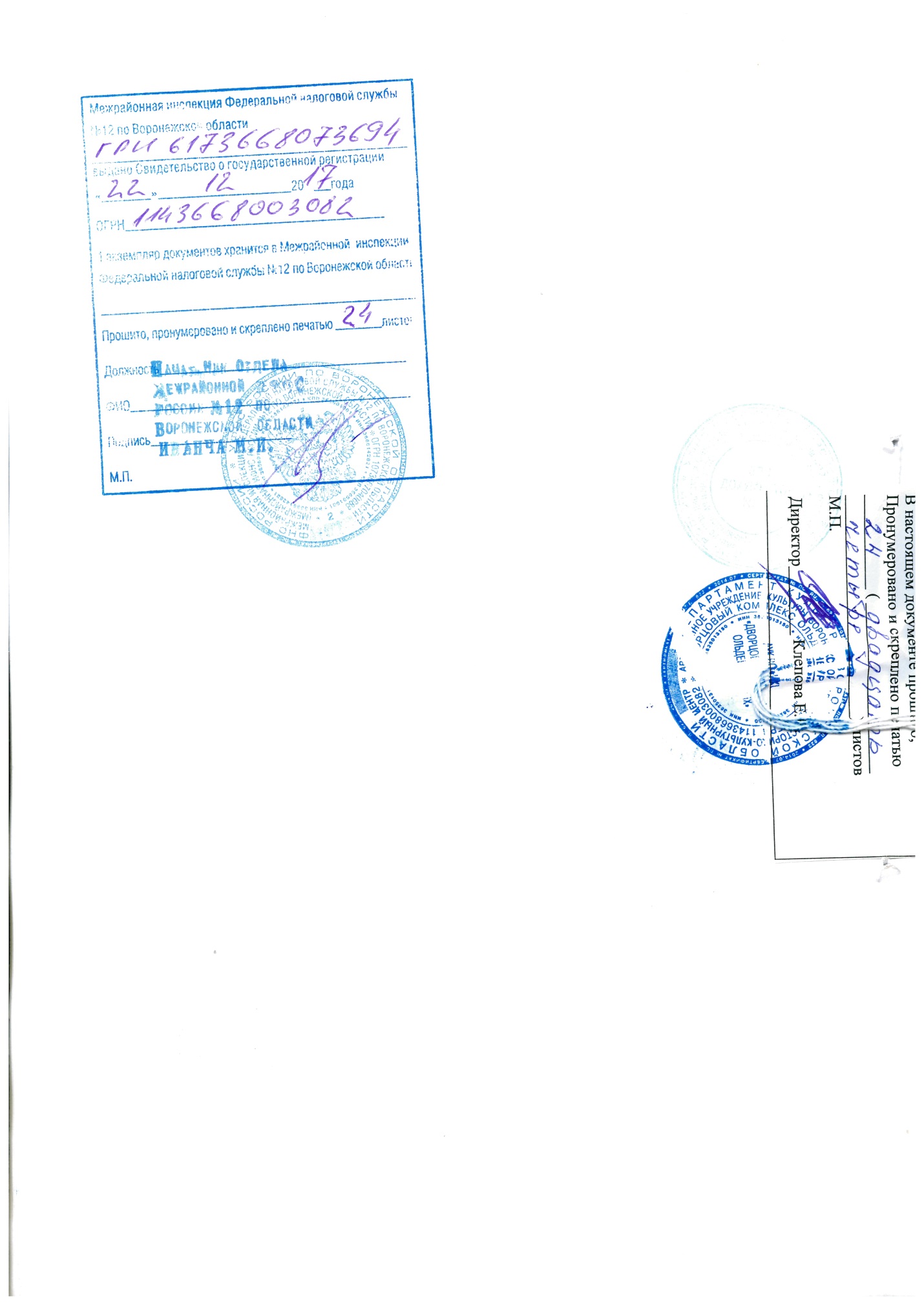 